EQUIP MISSIONS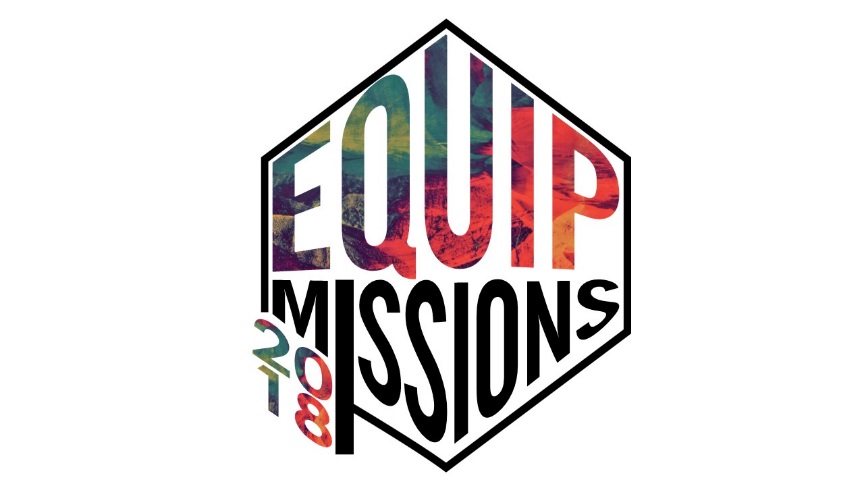 Housing/T-Shirt FormSummer 2018Group Name:													City/State:														HOUSING TYPE REQUESTED:Individuals Meeting At Location (Students will be meeting us at location each day)Church Providing Host Homes (Local Churches providing Host Homes)FBC Barnesville (Space at FBC provided for churches that would like to stay on site during the week // Sleeping bags, toiletries, towels will be needed)MALE/FEMALE RATIO:In the chart below, please indicate the total number of males and the total number of females attending with your group.  Include leaders/chaperones in this count.  T-SHIRT SIZES:In the chart below, please write the quantity of each t-shirt size needed for your total group.Individuals MeetingHost HomesMission Site Space# of Males# of FemalesSMLXL2XL3XL